La régionalisationLe régionalisme« C’est la défense des particularités d’une région, dans un but politique. »« Le régionalisme est une attitude visant à valoriser et à défendre les intérêts et l'identité de régions particulières »Exemples d’éléments qui varient d’une région à l’autre :Les types de familles sur votre territoireProblèmes de santéHabitudes (comme les problèmes deconsommation)Problèmes sociaux spécifiquesDéveloppement économiquePrésence de grands centres urbains / communautés ruralesDistance entre les servicesPerception des acteurs du territoirePrésence d’organisations criminellesEtc.Centralisation / décentralisationCentralisation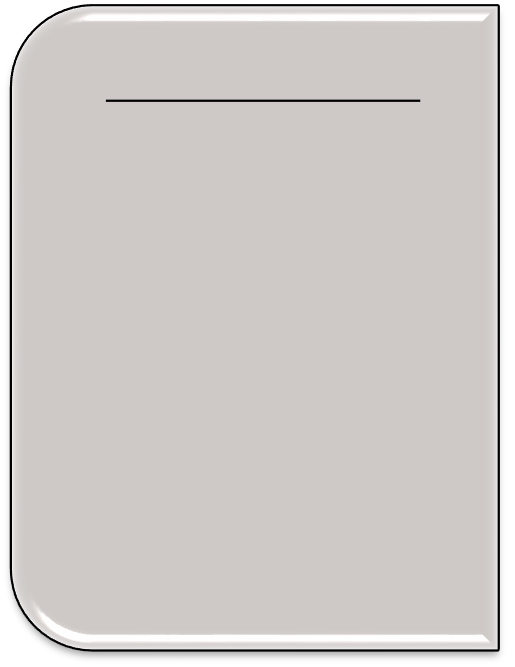 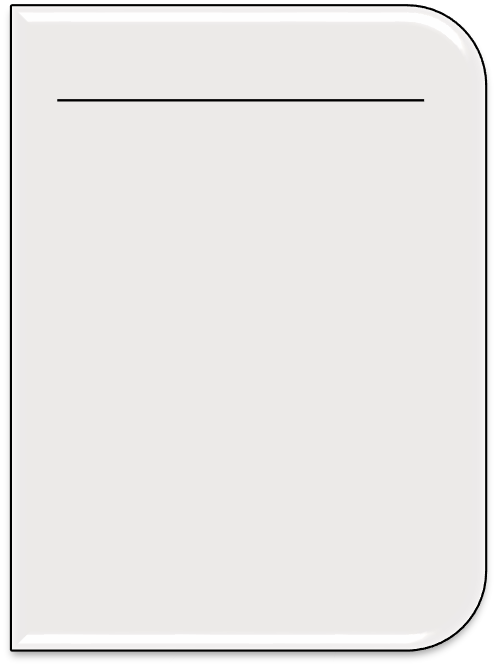 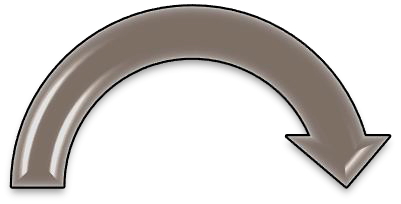 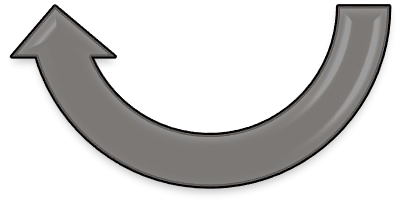 Pouvoirs décisionnels vers les grands centres(les deux capitales) Québec - MontréalDécentralisationPouvoirs décisionnels régionalisés(acteurs locaux)RégionsHistorique1971 : L'Assemblée nationale adopte la première Loi sur les services desanté et des services sociaux (LSSS)1973 : Création du Programme de soutien aux organismes communautaires (PSOC)1991 : Nouvelle mouture de la LSSS1994 : Régionalisation du PSOC2001 : Adoption de la politique de reconnaissance et de soutien del’action communautaire (PRAC)2001 : Modification de la LSSS par la loi 242003 : Adoption de la Loi sur les agences de développement de réseaux locaux de services de santé et de services sociauxHistorique2004 : Adoption du Cadre de référence en matière d’actioncommunautaire2006 : Adoption du Cadre de référence régional2009 : Rapport du Vérificateur général2010 : Dépôt du projet de Convention PSOC par le MSSS 2011 : Lancement de la campagne Non à la convention PSOC2011 : Adoption de la Loi visant à améliorer la gestion du réseau de laSSS2012 : Signature de la première Convention PSOCHistorique2014 : Mise sur pied du Groupe de travail sur l’amélioration continuedu PSOC2015 : Adoption de la Loi modifiant l’organisation et la gouvernancedu réseau de la santé et des services sociaux notamment par l’abolition des agences régionales2017 : Les travaux du Groupe de travail sur l’amélioration continue du PSOC achoppent2018 : Nous attendons toujours les nouvelles orientations ministériellesCe qui est régionalisé dans le PSOCL’application des critères d’admissibilitéLes modes de financementSeuils planchersMode de répartition des nouveaux fondsInterlocuteursRéorganisation du réseauApplication des typologiesTypologie et seuil plancherTypologie : La brochure PSOC établit six types d’organisme communautaire en fonction des activités réalisées plutôt que selon le secteur d’intervention ou les populations desservies. Cette typologie a pour principal objectif de favoriser l’équité dans le financement.Seuil plancher : Soutien minimal nécessaire pour la réalisation des activités qui découlent de la mission globale d’un organisme communautaire, incluant les activités liées à la vie associative et à la vie démocratique*. Les seuils planchers sont établis en fonction de la typologie.*Cadre de référence régionalTypologie (seuil plancher*)Aide et entraide (135 108$)Organismes de sensibilisation, de promotion et de défense des droits (135 108$)Milieux de vie et de soutien dans la communauté (215 837$)Organismes d’hébergement temporaire (431 673$)Regroupements régionaux (161 877$)Organismes nationauxRegroupements d’organismesOrganismes de servicesOrganismes répondant à des nouveaux besoins*Seuil plancher utilisé par le service régional du CCSMTL